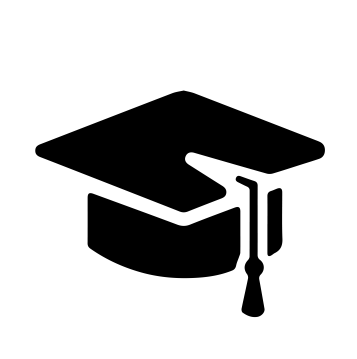 Всероссийский информационно – образовательный портал «Магистр»Веб – адрес сайта: https://magistr-r.ru/СМИ Серия ЭЛ № ФС 77 – 75609(РОСКОМНАДЗОР, г. Москва)МОП СФО Сетевое издание «Магистр»ИНН 4205277233 ОГРН 1134205025349Председатель оргкомитета: Ирина Фёдоровна К.ТЛФ. 8-923-606-29-50Е -mail: metodmagistr@mail.ruГлавный редактор: Александр Сергеевич В.Е-mail: magistr-centr@magistr-r.ruПриказ №030 от 25.04.2022г.О назначении участников конкурса «Конкурс творческих работ студентов СПО 2021-2022 учебного года»Уважаемые участники, если по каким – либо причинам вы не получили электронные свидетельства в установленный срок (4 дня с момента регистрации), просьба обратиться для выяснения обстоятельств по электронной почте: metodmagistr@mail.ru№Учреждение, адресУчастникРезультат1КГБПОУ «Славгородский аграрный техникум»Балашова Анастасия Юрьевна, Морланг Кирилл ДенисовичI степень (победитель)2КГБПОУ «Славгородский аграрный техникум»Балашова Анастасия Юрьевна, Маклакова Валерия ВячеславовнаI степень (победитель)3КГБПОУ «Славгородский аграрный техникум»Балашова Анастасия Юрьевна, Акимова Ульяна МаксимовнаI степень (победитель)